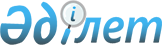 "2019 жылға арналған Бірыңғай дистрибьютордан сатып алынатын тегін медициналық көмектің кепілдік берілген көлемінің шеңберінде және әлеуметтік медициналық сақтандыру жүйесінде дәрілік заттардың, медициналық мақсаттағы бұйымдардың тізімін бекіту туралы" Қазақстан Республикасы Денсаулық сақтау министрінің 2018 жылғы 18 шілдедегі № 434 бұйрығына өзгерістер мен толықтырулар енгізу туралыҚазақстан Республикасы Денсаулық сақтау министрінің 2018 жылғы 26 желтоқсандағы № ҚР ДСМ-46 бұйрығы. Қазақстан Республикасының Әділет министрлігінде 2018 жылғы 27 желтоқсанда № 18052 болып тіркелді
      2009 жылғы 18 қыркүйектегі "Халық денсаулығы және денсаулық сақтау жүйесі туралы" Қазақстан Республикасы Кодексінің 7-бабы 1-тармағының 68) тармақшасына сәйкес БҰЙЫРАМЫН:
      1. "2019 жылға арналған Бірыңғай дистрибьютордан сатып алынатын тегін медициналық көмектің кепілдік берілген көлемінің шеңберінде және әлеуметтік медициналық сақтандыру жүйесінде дәрілік заттардың, медициналық мақсаттағы бұйымдардың тізімін бекіту туралы" (Нормативтік құқықтық актілерді мемлекеттік тіркеу тізілімінде №17264 болып тіркелген, Қазақстан Республикасы нормативтік құқықтық актілерінің Этолондық бақылау банкінде 2018 жылғы 9 тамызда жарияланған) Қазақстан Республикасы Денсаулық сақтау министрінің 2018 жылғы 18 шілдедегі № 434 бұйрығына мынадай өзгерістер мен толықтырулар енгізілсін:
      көрсетілген бұйрықпен бекітілген 2019 жылға арналған Бірыңғай дистрибьютордан сатып алынатын амбулаториялық және стационарлық деңгейлерде тегін медициналық көмектің кепілдік берілген көлемінің шеңберінде және әлеуметтік медициналық сақтандыру жүйесінде дәрілік заттардың тізімінде:
      реттік нөмірі 6-жол мынадай редакцияда жазылсын: 
      "
      реттік нөмірі 153-жол мынадай редакцияда жазылсын: 
      "
      реттік нөмірі 284-жол мынадай редакцияда жазылсын: 
      "
      реттік нөмірі 290-жол мынадай редакцияда жазылсын: 
      "
      реттік нөмірі 318-жол мынадай редакцияда жазылсын: 
      "
      реттік нөмірі 320-жол мынадай редакцияда жазылсын: 
      "
      реттік нөмірлері 348, 349, 350, 351-жолдар мынадай редакцияда жазылсын:
      "
      реттік нөмірі 383-жол мынадай редакцияда жазылсын: 
      "
      реттік нөмірлері 517, 518-жолдар мынадай редакцияда жазылсын:
      "
      реттік нөмірлері 619, 620-жолдар мынадай редакцияда жазылсын:
      "
      реттік нөмірі 652-жол мынадай редакцияда жазылсын: 
      "
      реттік нөмірлері 663, 664, 665, 666, 667, 668, 669, 670, 671, 672, 673, 674, 675, 676, 677, 678, 679, 680, 681, 682, 683, 684, 685, 686, 687, 688, 689, 690, 691, 692, 693, 694, 695 және 696-жолдар мынадай мазмұндағы жолдармен толықтырылсын:
      "
      "Тек қана амбулаториялық деңгейде медициналық көмек көрсету үшін 2019 жылға арналған Бірыңғай дистрибьюторда сатып алуға жататын дәрілік заттар мен медициналық мақсаттағы бұйымдардың тізімі" бөлімінде:
      реттік нөмірлері 168, 169, 170-жолдар мынадай мазмұндағы жолдармен толықтырылсын:
      "
      "Тегін медициналық көмектің кепілдік берілген көлемі шеңберінде және міндетті әлеуметтік медициналық сақтандыру жүйесінде амбулаториялық және стационарлық деңгейлерде 2019 жылға арналған Бірыңғай дистрибьюторда сатып алуға жататын медициналық бұйымдардың тізімі" бөлімінде:
      реттік нөмірі 138-жол мынадай редакцияда жазылсын: 
      "
      реттік нөмірі 195-жол мынадай редакцияда жазылсын: 
      "
      реттік нөмірі 249-жол мынадай редакцияда жазылсын: 
      "
      реттік нөмірлері 316, 317, 318-жолдар мынадай мазмұндағы жолдармен толықтырылсын:
      "
      ескертпеде: сегізінші абзац мынадай редакцияда жазылсын:
      "(Қ) – сатып алу фармацевтикалық көрсетілетін қызметтер шеңберінде мүмкін".
      2. Қазақстан Республикасы Денсаулық сақтау министрлігінің Фармация комитеті Қазақстан Республикасының заңнамасында белгіленген тәртіппен:
      1) осы бұйрықты Қазақстан Республикасы Әділет министрлігінде мемлекеттік тіркеуді;
      2) осы бұйрықты мемлекеттік тіркеген күннен бастап күнтізбелік он күннің ішінде оның көшірмелерін электрондық түрде қазақ және орыс тілдеріндегі Қазақстан Республикасының нормативтік құқықтық актілерінің Эталондық бақылау банкіне ресми жариялау және қосу үшін "Республикалық құқықтық ақпарат орталығы" шаруашылық жүргізу құқығындағы республикалық мемлекеттік кәсіпорнына жіберуді;
      3) осы бұйрықты ресми жарияланғаннан кейін Қазақстан Республикасы Денсаулық сақтау министрлігінің интернет-ресурсында орналастыруды;
      4) осы бұйрықты мемлекеттік тіркегеннен кейін он жұмыс күні ішінде Қазақстан Республикасы Денсаулық сақтау министрлігінің Заң қызметі департаментіне осы тармақтың 1), 2) және 3) тармақшаларында көзделген іс-шаралардың орындалуы туралы мәліметтерді ұсынуды қамтамасыз етсін.
      3. Осы бұйрықтың орындалуын бақылау Қазақстан Республикасының Денсаулық сақтау вице-министрі А.В. Цойға жүктелсін.
      4. Осы бұйрық алғашқы ресми жарияланған күнінен кейін күнтізбелік он күн өткен соң қолданысқа енгізіледі.
					© 2012. Қазақстан Республикасы Әділет министрлігінің «Қазақстан Республикасының Заңнама және құқықтық ақпарат институты» ШЖҚ РМК
				
6
J05AR02
Абакавир+ Ламивудин
таблетка, 600 мг/300мг
таблетка
988,75";
153
J04AK06
Деламанид
таблетка 50 мг
таблетка
1 007,41";
284
J04BA01
Клофазимин
капсула 100 мг
капсула
391,21";
290
J05AF05
Ламивудин
таблетка, 100 мг (диспансерлік есепте тұрған балалар 18 жасқа жеткенге дейін бір өндірушінің дәрілік препараттарын қабылдайды)
таблетка
358,20";
318
N01BB02
Лидокаин
аэрозоль 10%, 38 мл немесе грамм
құты
2 166,48";
320
J01XX08
Линезолид
таблетка 600 мг
таблетка
557,51";
348
L01BA01
Метотрексат
инъекцияға арналған ерітінді 10 мг/мл, 0,75 мл
шприц/ құты
3 705,45
349
L01BA01
Метотрексат
инъекцияға арналған ерітінді 10 мг/мл, 1 мл
шприц/ құты
4 013,81
350
L01BA01
Метотрексат
инъекцияға арналған ерітінді 10 мг/мл, 2 мл
шприц/ құты
5 199,94
351
L01BA01
Метотрексат
инъекцияға арналған ерітінді 10 мг/мл, 1,5 мл
шприц/ құты
4 222,54";
383
J05AG01
Невирапин
таблетка, 200 мг
таблетка
13,27";
517
J05AF07
Тенофовир
таблетка, 300 мг
таблетка
42,48
518
J05AR06
Тенофовир+ Эмтрицитабин+Эфавиренз
таблетка, 300 мг/200 мг/600 мг
таблетка
92,92";
619
J05AR03
Эмтрицитабин+

Тенофовир
жүкті әйелдерде қолдану мүмкіндігімен таблетка, 200 мг/300 мг
таблетка
701,40
620
J05AR03
Эмтрицитабин+

Тенофовир
таблетка, 200 мг/300 мг
таблетка
61,06";
652
J05AG03
Эфавиренз
таблетка, 600 мг
таблетка
41,81";
663
L01XX02
L-аспарагиназа****
тамыр ішіне және бұлшықет ішіне енгізу үшін ерітіндіні дайындауға арналған лиофилизат 5000 ХБ
құты
14 484,71
664
L01BC07
Азацитидин
теріастына енгізу үшін суспензия дайындауға арналған лиофилизат

100 мг 
құты
159 850,00
665
L01XE17
Акситиниб
таблетка, 5 мг
таблетка
25 380,70
666
L01XE17
Акситиниб****
таблетка, 1 мг
таблетка
5 202,34
667
L01XX32
Бортезомиб
тамыр ішіне және тері астына енгізуге ерітіндіні дайындауға арналған лиофилизат 3,5 мг
құты
218 891,80
668
L01XX32
Бортезомиб****
тамыр ішіне және тері астына енгізуге ерітіндіні дайындауға арналған лиофилизат 3 мг
құты
249 907,58
669
L01XE15
Вемурафениб****
таблетка, 240 мг
таблетка
10 283,81
670
L01XE23
Дабрафениб
капсулалар, 75 мг
капсула
18 630,81
671
L01XE27
Ибрутиниб****
капсулалар, 140 мг
капсула
28 614,23
672
L01XE01
Иматиниб
капсула/таблетка 400 мг
капсула/таблетка
22 344,00
673
L01XX19
Иринотекан****
инфузия үшін ерітінді дайындауға арналған концентрат 300 мг/15 мл
құты
29 366,40
674
L01XA02 
Карбоплатин****
инфузия үшін ерітінді дайындауға арналған концентрат 10 мг/мл 15 мл-ден / инъекция үшін ерітінді 150 мг/15мл
құты
4 146, 95
675
L01BB04 
Кладрибин****
инъекция үшін ерітінді 1 мг/мл, 10 мл
құты
31 473,12
676
L01XE16
Кризотиниб
капсулалар, 200 мг
капсула
34 872,32
677
L01XE16
Кризотиниб
капсулалар, 250 мг
капсула
29 003,79
678
 L04AX04 
Леналидомид
капсулалар, 10 мг
капсула
81 462,69
679
L01XE08 
Нилотиниб
капсула, 150 мг
капсула
9 821,00
680
L01XC15
Обинутузумаб****
инфузия үшін ерітінді дайындауға арналған концентрат 1000 мг/40 мл
құты
1 400 017,41
681
L01XC10
Офатумумаб****
инфузия үшін ерітінді дайындауға арналған концентрат 100 мг
құты
93 483,88
682
L01XE11 
Пазопаниб
таблетка, 200 мг
таблетка
10 114,47
683
L01XC13 
Пертузумаб****
инфузия үшін ерітінді дайындауға арналған концентрат 420 мг/14 мл
құты
950 261,94
684
L03AA13
Пэгфилграстим
тері астына енгізуге арналған ерітінді 6 мг/0,6 мл алдын ала толтырылған шприцте
шприц
280 416,97
685
L01XE21
Регорафениб****
таблетка, 40 мг
таблетка
13 888,43
686
L01XC02
Ритуксимаб****
тері асты инъекциясына арналған ерітінді 1400 мг/11,7 мл
құты
509 186,56
687
L01XE04
Сунитиниб****
капсулалар, 12,5 мг
капсула
15 129,01
688
L01XC14
Трастузумаб эмтанзин****
инфузия ерітіндісі үшін концентрат дайындауға арналған лиофилизацияланған ұнтақ 100 мг
құты
718 389,95
689
L01XC14
Трастузумаб эмтанзин****
инфузия ерітіндісі үшін концентрат дайындауға арналған лиофилизацияланған ұнтақ 160 мг
құты
1 150 171,80
690
 L01AB02 
Треосульфан****
инфузия үшін ерітінді дайындауға арналған ұнтақ

1000 мг
құты
55 677,60
691
B01AD04
Урокиназа****
инфузия үшін ерітінді дайындауға арналған лиофилизат

100 000 ХБ
құты
27 675,06
692
L01XE28
Церитиниб****
капсулалар, 150 мг
капсула
14 695,52
693
L01XE10 
Эверолимус
таблетка, 5 мг
таблетка
29 382,12
694
L04AA18
Эверолимус****
таблетка, 0,25 мг
таблетка
676,66
695
L04AA18 
Эверолимус****
таблетка, 0,75 мг
таблетка
1 243,58
696
L02BB04
Энзалутамид
капсулалар, 40 мг
капсула
10 192,91";
168
L04AA06
Микофенол қышқылы
таблетка, 360 мг
таблетка
565,19
169
L04AA06
Микофенол қышқылы
таблетка, 180 мг
таблетка
271,52
170
L04AA06
Микофенол қышқылы
капсула 250 мг
капсула
162,89";
138
Қандағы глюкозаны анықтауға арналған тест жолақтары
№ 50 тест жолақтар
қаптама
1585,00";
195
Картридж Xpert® MTB/RIF 50 тестов IVD-FIND ****
Mycobacterium tuberculosis болуына және оның қақырық үлгілеріндегі рифампицинге резистенттілігіне № 50 тест
қаптама
198 712,5";
249
Нәжістегі жасырын қанды сапалы анықтауға арналған экспресс-тест
1. тест-жолақ – 1 дана

2. кассета – 1 дана 3. түтікте 2 мл - ден үлгіні буферлік сұйылтқыш – 1 дана

4. үлгіні буферлік сұйылтуға арналған түтік – 1 дана

5.мультикассетаға арналған жабылатын пластикалық пакет– 1 дана

6. лейблі бар барлық құрамдаушыларды қаптауға арналған картон қорапша – 1 дана

7. үлгіні буферлік сұйылтқышпен түтіктерге арналған жабылатын пластикалық пакет– 1 дана. 8. үлгіні жинауға арналған пакет – 1 дана

9. ID стикер – 1 дана

10. қазақ және орыс тілдерінде қолдану жөніндегі нұсқаулық– 1 дана 11. кептіргіш, 1 г – 1 дана.
жиынтық
1092,50";
316
Кодталған қандағы глюкозаны анықтауға арналған тест жолақтары, кодталған
№50 тест жолақтар
қаптама
4180,00
317
Қандағы холестеринді анықтауға арналған тест жолақтар, кодталған
№25 тест жолақтар
қаптама
6 962,00
318
Қандағы триглицеридтерді

анықтауға арналған тест жолақтар, кодталған
№25 тест жолақтар
қаптама
7 170,00";
      Қазақстан Республикасының

      Денсаулық сақтау министрі 

Е. Біртанов
